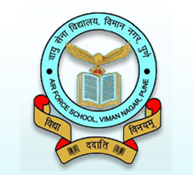 DECLARATION BY PARENTSI hereby, certify that the date of birth in respect of my son/daughter furnished by me at Sl No. 2 is correct and that I would not demand any changes in it at any later stage. Copy of Municipal birth certificate and child certificate from Unit Adjutant (if applicable) is enclosed as proof.I undertake the responsibility of intimating the school authorities in case of any change in my residential address, telephone number, date of promotion to the next higher rank as applicable and shall abide by the rule of school.The particulars given above are true to the best of my knowledge.Date:											Signature of ParentDOCUMENTS TO BE ATTACHED ALONG WITH APPLICATION FORMAttested Photo Copy of Mark Sheet.Attested Photo Copy of Transfer Certificate.Attested Photo Copy of Pay/Salary Statement.One Passport Size Photo of Child.Posting/Serving Certificate from Stn Adjt/Competent Authority (For Serving Personnel).Attested Photo Copy of Caste Certificate (if any).1.Full Name of Applicant 
(BLOCK  LETTER)________________________           ___________________        ___________________(First Name)                      (Middle Name)              (Last Name)________________________           ___________________        ___________________(First Name)                      (Middle Name)              (Last Name)2.Date of Birth :3.Age as on 31 March 2018 :Year:               Month:                           Days:Year:               Month:                           Days:4.Place of birth :Male:                  Female:5.Nationality :6.Mother Tongue :7.Full Name of Father :(a)Official Address :(a)Landline No/Mobile No. :(a)Student’s Mobile No.(a)(b) Residential Address :(a)Landline No/Mobile No. :8.Mother’s Name :9.Category of Parent :10.Name of Local Guardian 
(If Any) :(a)Local Guardian Address :(a)Local Guardian Tele/Mob No. :11.Medium of Instruction :12.Name of Last School Attended :13.Name of  Board :14.Result of Last Exam
(Percentage)15.Transfer Certificate No. :                                                             Dated :                                                             Dated :16.Caste : (Attach proof)17.Monthly Income of Parent :18.Compulsory Subject for 
XIth  ScienceENGLISH CORE, PHYSICS CHEMISTRYENGLISH CORE, PHYSICS CHEMISTRY19.Optional SubjectsMATHEMATICS/ BIOLOGY/ ECONOMICSPHYSICAL EDUCATION/ COMPUTER SCIENCE/ MATHEMATICSMATHEMATICS/ BIOLOGY/ ECONOMICSPHYSICAL EDUCATION/ COMPUTER SCIENCE/ MATHEMATICS20.Your Subjects_______________________________________________________________________________________________________________________________________Signature of Parent                                        Signature of student_______________________________________________________________________________________________________________________________________Signature of Parent                                        Signature of student